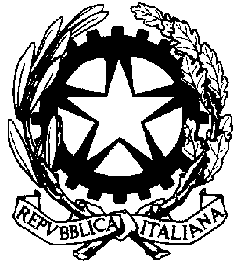 TRIBUNALE DI ALESSANDRIAUDIENZA DEL  UDIENZA FILTRO E RINVII del  09.05.2022GIUDICE  Dr. Matteo Martorino Venturini		                  	AULA  AssiseN.B.Rilevato che il sistema “GIADA” fissa tutti i fascicoli di prima udienza alle ore 09.00, si comunica che per questioni organizzativei fascicoli verranno trattati nell’ordine e agli orari sotto indicatiRUOLO RINVIIRUOLO UDIENZA FILTRON.Nn. RGNRRGT IMPUTATOORAANNOTAZIONI1.3240/2016274/2021Omissis08.452 smist. 2.2964/17119/2020Omissis08.50smist3382/19534/22Omissis9,00Smist.3.3693/18534/21Omissis09.00smist.4.1223/191392/21Omissis09.10ricerche3310/171237/20Omissis9,15repliche5.5168/16590/19omissis09.20Ver. progr. MAPVEDERE RUOLO FILTROVEDERE RUOLO FILTROVEDERE RUOLO FILTROVEDERE RUOLO FILTROVEDERE RUOLO FILTRO6.2171/181908/21omissis15.00smist7.653/20206188/2016omissis15.00riti8.1047/2022479/2022omissis15.15Pros. direttissima9.507/191880/21omissis15.30Map10.4343/171885/21omissis15.45Map11.1944/20201237/2021omissis16.00Definizione 12.3245/172421/18omissis16.15riserva13.4465/16666/19Omissis16.30Disc. 14.3243/2017122/2019omissis17.00Disc.RGNRRGTIMPUTATO ORAFILTRO 1.3117/2018684/2022omissis09.30FILTRO2.4633/2017727/2022omissis9.36FILTRO3.3101/2019731/2022omissis9.42FILTRO4.2560/2017726/2022omissis10.00FILTRO5.804/2018686/2022omissis10.06FILTRO6.4223/2016728/2022omissis10,12FILTRO7.5488/2018737/2022omissis10,18FILTRO8.4652/2018691/2022omissis10,24FILTRO9.5396/2017725/2022omissis10,30FILTRO10.5524/2018687/2022Omissis10,36FILTRO11.5509/2018689/2022omissis10,42FILTRO12.1253/2017729/2022omissis11.00FILTRO13.1782/2019733/2022omissis11.06FILTRO14.4292/2018681/2022omissis11.12FILTRO15.2865/2019732/2022omissis11,18FILTRO16.1068/2019734/2022omissis11.24FILTRO17.4672/2018690/2022omissis11.30FILTRO18.3210/2018683/2022omissis11.36FILTRO19.5575/2018688/2022omissis11.42FILTRO20.5664/2019724/2022omissis12.00FILTRO21.301/2019763/2022omissis12.06FILTRO22.2433/2016730/2022omissis12.12FILTRO23.1032/2019735/2022omissis12.18FILTRO24.7510/2014759/2022omissis12.24FILTRO25.816/2018685/2022omissis12.30FILTRO26.3668/2018682/2022omissis12.36FILTRO27.407/2019736/2022omissis12.42FILTRO28.4639/2018680/2022omissis13.00FILTRO29.3286/2020312/2022omissis13.10FILTRO DA U.P.30.2674/2019699/2022omissis13.20FILTRO DA U.P.31.3381/2017700/2022omissis13.30FILTRO DA U.P.32.3690/2018698/2022omissis13.40FILTRO DA U.P.33.4890/2017723/2022omissis13.50FILTRO DA U.P.34.702/2018771/2022omissis14.00FILTRO DA U.P.